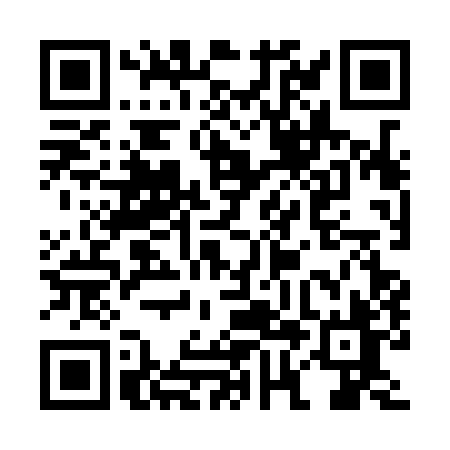 Prayer times for Allan's Island, Newfoundland and Labrador, CanadaWed 1 May 2024 - Fri 31 May 2024High Latitude Method: Angle Based RulePrayer Calculation Method: Islamic Society of North AmericaAsar Calculation Method: HanafiPrayer times provided by https://www.salahtimes.comDateDayFajrSunriseDhuhrAsrMaghribIsha1Wed4:185:571:106:138:2410:042Thu4:165:561:106:138:2510:063Fri4:135:541:106:148:2710:084Sat4:115:531:106:158:2810:105Sun4:095:511:106:168:2910:126Mon4:075:501:106:178:3110:147Tue4:055:481:106:178:3210:168Wed4:035:471:106:188:3310:189Thu4:015:451:106:198:3510:2010Fri3:595:441:106:208:3610:2211Sat3:575:431:106:208:3710:2412Sun3:555:411:106:218:3810:2513Mon3:535:401:106:228:4010:2714Tue3:515:391:106:238:4110:2915Wed3:495:381:106:238:4210:3116Thu3:475:361:106:248:4310:3317Fri3:455:351:106:258:4510:3518Sat3:435:341:106:268:4610:3719Sun3:415:331:106:268:4710:3920Mon3:405:321:106:278:4810:4121Tue3:385:311:106:288:4910:4322Wed3:365:301:106:288:5010:4523Thu3:355:291:106:298:5110:4624Fri3:335:281:106:308:5310:4825Sat3:315:271:106:308:5410:5026Sun3:305:271:106:318:5510:5227Mon3:285:261:106:318:5610:5428Tue3:275:251:116:328:5710:5529Wed3:255:241:116:338:5810:5730Thu3:245:241:116:338:5910:5931Fri3:235:231:116:348:5911:00